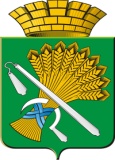 АДМИНИСТРАЦИЯ КАМЫШЛОВСКОГО ГОРОДСКОГО ОКРУГАП О С Т А Н О В Л Е Н И Еот __.02.2020  N __Об утверждении  муниципальной адресной программы «Переселение граждан на территории Камышловского городского округа из аварийного жилищного фонда в 2021-2025 годах»В соответствии с Федеральным законом Российской Федерации от 21.07.2007г. № 185-ФЗ «О фонде содействия реформированию жилищно-коммунального хозяйства», с Федеральным законом Российской Федерации от 06.10.2003г. № 131-ФЗ «Об общих принципах организации местного самоуправления в Российской Федерации», Региональной адресной программы «Переселение граждан на территории Свердловской области из аварийного жилищного фонда в 2019-2025 годах», утвержденной постановлением Правительства Свердловской области от 01.04.2019 № 208-ПП, Уставом Камышловского городского округа, в целях реализации на территории Камышловского городского округа Указа Президента Российской Федерации от 7.05.2018 № 204 «О национальных целях и стратегических задачах развития Российской Федерации на период до 2024 года», направленного на создание комфортных условий для проживания граждан администрация Камышловского городского округаПОСТАНОВЛЯЕТ:1. Утвердить муниципальную адресную программу «Переселение граждан натерритории Камышловского городского округа из аварийного жилищного фонда на 2021-2025 годах» (прилагается). 2.  Настоящее постановление вступает в силу на следующий день после его официального опубликования.3. Опубликовать настоящее постановление в газете «Камышловские известия» и разместить на официальном сайте Камышловского городского округа в информационно-коммуникационной сети «Интернет».4. Контроль за исполнением настоящего постановления возложить на заместителя главы администрации Камышловского городского округа Бессонова Е. А.Глава Камышловского городского округа		                А. В. ПоловниковПриложение                к  постановлению администрацииКамышловского городского округа от __.02.2020 года  № ___МУНИЦИПАЛЬНАЯ АДРЕСНАЯ ПРОГРАММА«Переселение граждан  на территории Камышловского городского округа из аварийного жилищного фонда в 2021-2025 годах»ПАСПОРТмуниципальной адресной программы «Переселение граждан  на территории Камышловского городского округа из аварийного жилищного фонда в 2021-2025 годах»Раздел 1. Муниципальная адресная программа «Переселение граждан 
на территории Камышловского городского округа из аварийного жилищного фонда в 2021–2025 годах»Глава 1. Характеристика текущего состояния жилищного фонда на территории Камышловского городского округа1. Одними из приоритетных задач жилищной политики Российской Федерации являются обеспечение безопасных и комфортных условий проживания граждан, решение проблемы аварийного жилищного фонда, не соответствующего установленным санитарным и техническим нормам. Проживание в аварийном жилищном фонде оказывает негативное влияние на здоровье граждан, увеличивает социальную напряженность, создает неравные условия доступа граждан к коммунальным услугам. Аварийный жилищный фонд ухудшает внешний облик Камышловского городского округа, сдерживает развитие инфраструктуры, понижает инвестиционную привлекательность территории.2. Нормативными правовыми актами, регламентирующими решение проблемы аварийного жилищного фонда, являются:1) на федеральном уровне:Федеральный закон от 21 июля 2007 года № 185-ФЗ;Указ Президента Российской Федерации от 7 мая 2018 года № 204
«О национальных целях и стратегических задачах развития Российской Федерации на период до 2024 года»;Стратегия социально-экономического развития Уральского федерального округа на период до 2020 года, утвержденная распоряжением Правительства Российской Федерации от 06.10.2011 № 1757-р;2) в Свердловской области:Закон Свердловской области от 21 декабря 2015 года № 151-ОЗ
«О Стратегии социально-экономического развития Свердловской области на 2016–2030 годы»;Указ Губернатора Свердловской области от 24.08.2018 № 396-УГ
«О реализации Указа Президента Российской Федерации от 7 мая 2018 года № 204 «О национальных целях и стратегических задачах развития Российской Федерации на период до 2024 года»;постановление Правительства Свердловской области от 24.10.2013
№ 1296-ПП «Об утверждении государственной программы Свердловской области «Реализация основных направлений государственной политики в строительном комплексе Свердловской области до 2024 года»;региональная адресная программа «Переселение граждан 
на территории Свердловской области из аварийного жилищного фонда 
в 2019–2025 годах», утвержденная постановлением Правительства Свердловской области от 01.04.2019 № 208-ПП (в ред. от 23.01.2020 № 31-ПП).3. Программа разработана для создания безопасных и благоприятных условий проживания граждан, повышения качества предоставляемых коммунальных услуг, стимулирования реформирования жилищно-коммунального хозяйства Камышловского городского округа, формирования эффективных механизмов управления жилищным фондом, внедрения ресурсосберегающих технологий.4. По статистическим данным, направленным в Управление Федеральной службы государственной статистики по Свердловской области по форме № 5-жилфонд по состоянию на 31 декабря 2017 года на территории Камышловского городского округа в аварийном состоянии находилось 146 домов общей площадью 24,19 тыс. кв. метров, из них 96 многоквартирных домов общей площадью 20,44 тыс. кв. метров, что составило 3,7 % 
от всего жилищного фонда Камышловского городского округа (общая площадь жилых помещений всего жилищного фонда по состоянию на 31 декабря 2017 года 651,9 тыс. кв. метров.Глава 2. Цель и задачи Программы5. Программа направлена на обеспечение устойчивого сокращения непригодного для проживания жилищного фонда с расселением к 1 сентября 2025 года не менее 9 025,50 кв. метров аварийного жилищного фонда, 
в котором проживает не менее 652 человека.6. Для достижения цели Программы необходимо решить задачи по переселению граждан из многоквартирных домов, признанных до 1 января 2017 года в установленном порядке аварийными в связи с физическим износом в процессе их эксплуатации и подлежащими сносу или реконструкции до 1 сентября 2025 года, минимизации издержек по содержанию аварийных домов и сокращению сроков введения земельных участков, освободившихся после сноса домов, в хозяйственный оборот.Проблему переселения граждан из аварийного жилищного фонда необходимо и возможно решить с помощью программно-целевого подхода, который позволяет достичь цели и решить поставленные задачи наиболее полно, комплексно, увязать их решение с финансовыми ресурсами и получить максимальный результат.Глава 3. Срок реализации Программы и критерии очередности участия в Программе муниципальных образований7. Переселение граждан из аварийного жилищного фонда будет реализовано до 1 сентября 2025 года.При этом в первоочередном порядке подлежат переселению граждане из многоквартирных домов, год признания которых аварийными и подлежащими сносу или реконструкции предшествует годам признания аварийными и подлежащими сносу или реконструкции других многоквартирных домов, расположенных на территории соответствующего муниципального образования, а также из многоквартирных домов при наличии угрозы их обрушения или при переселении граждан на основании вступившего в законную силу решения суда. В случае если несколько многоквартирных домов, признанных аварийными и подлежащими сносу или реконструкции в разные годы, расположены в границах одного элемента планировочной структуры (квартала, микрорайона) или смежных элементов планировочной структуры, переселение граждан из этих домов может осуществляться в рамках одного этапа Программы.Снос расселенного аварийного жилищного фонда будет осуществлен до 31 декабря 2025 года.Глава 4. Механизмы реализации Программы и меры по обеспечению полноты и достоверности сведений об аварийном жилищном фонде8. Механизм реализации Программы включает в себя взаимодействие Министерства строительства и развития инфраструктуры Свердловской области (далее – Министерство строительства) как главного распорядителя средств областного бюджета по региональной адресной программе, администрации Камышловского городского округа, как участника Программы и граждан, проживающих в многоквартирных домах, признанных до 1 января 2017 года в установленном порядке аварийными в связи с физическим износом в процессе их эксплуатации 
и подлежащими сносу или реконструкции. Реализация Программы осуществляется в соответствии с законодательством Российской Федерации.9. В реализации мероприятий Программы Камышовский городской округ участвует как орган местного самоуправления, который выполнил условия предоставления финансовой поддержки за счет средств Фонда, предусмотренные частью 1 статьи 14 Федерального закона от 21 июля 2007 года № 185-ФЗ, и подали заявки на участие в Программе:10. Перечень многоквартирных домов, признанных аварийными 
до 1 января 2017 года, приведен в приложении № 1 к Программе.11. Орган местного самоуправления, указанный в пункте 9 Программы, в течение 30 дней со дня поступления средств Фонда в областной бюджет получает от Министерства строительства уведомления о положительном решении Фонда по вопросу предоставления государственной поддержки за счет средств Фонда, заключают с Министерством строительства соглашения о реализации Программы на территории Камышловского городского округа (далее – Соглашение) по форме, утвержденной приказом Министерства строительства.12. Соглашение заключается в порядке указанном в пункте 12 главы 4 раздела 1 Региональной адресной программы «Переселение граждан 
на территории Свердловской области из аварийного жилищного фонда 
в 2019–2025 годах», утвержденной постановлением Правительства Свердловской области от 01.04.2019 № 208-ПП (в ред. от 23.01.2020 № 31-ПП).13. Расходование средств, предусмотренных соглашением на реализацию Программы, осуществляется на:приобретение жилых помещений в многоквартирных домах (в том числе в многоквартирных домах, строительство которых не завершено, включая многоквартирные дома, строящиеся (создаваемые) с привлечением денежных средств граждан и (или) юридических лиц); приобретение жилых помещений в домах, указанных в пункте 2 части 2 статьи 49 Градостроительного кодекса Российской Федерации; строительство многоквартирных домов и домов, указанных в пункте 2 части 2 статьи 49 Градостроительного кодекса Российской Федерации;выплату лицам, в чьей собственности находятся жилые помещения, входящие в аварийный жилищный фонд, выкупной цены за изымаемые жилые помещения в соответствии со статьей 32 Жилищного кодекса Российской Федерации. Переселение граждан из аварийного жилищного фонда осуществляется в соответствии со статьями 32 и 86, частями 2 и 3 статьи 88 Жилищного кодекса Российской Федерации и частью 3 статьи 16 Федерального закона от 21 июля 2007 года № 185-ФЗ.Иные способы переселения граждан из аварийного жилищного фонда в рамках реализации мероприятий Программы с привлечением финансовой поддержки Фонда не допускаются. 14. План реализации мероприятий по переселению граждан из аварийного жилищного фонда, признанного таковым до 1 января 2017 года, по способам переселения приведен в приложении № 2 к Программе.Глава 5. Требования к жилью, строящемуся или приобретаемомув рамках Программы15. Требования к жилью, строящемуся или приобретаемому в рамках Программы, указаны в приложении № 2 к методическим рекомендациям по разработке региональной адресной программы по переселению граждан из аварийного жилищного фонда, утвержденным приказом Министерства строительства и жилищно-коммунального хозяйства Российской Федерации от 31.01.2019 № 65/пр «Об утверждении методических рекомендаций по разработке региональной адресной программы по переселению граждан из аварийного жилищного фонда, признанного таковым до 1 января 2017 года», и предназначены для использования муниципальными заказчиками при подготовке документации на проведение закупок в целях реализации Программы, за исключением контрактов на выкуп помещений у собственников и контрактов на покупку жилых помещений у лиц, не являющихся застройщиками, в домах, введенных в эксплуатацию:1) требования к проектной документации на дом.Проектные значения параметров и другие проектные характеристики жилья, а также мероприятия по обеспечению безопасности должны быть установлены таким образом, чтобы в процессе строительства и эксплуатации оно было безопасным для жизни и здоровья граждан (включая инвалидов и другие группы населения с ограниченными возможностями передвижения), имущества физических и юридических лиц, государственного или муниципального имущества, окружающей среды.Проектная документация разрабатывается в соответствии с требованиями:Федерального закона от 22 июля 2008 года № 123-ФЗ «Технический регламент о требованиях пожарной безопасности»;Федерального закона от 30 декабря 2009 года № 384-ФЗ «Технический регламент о безопасности зданий и сооружений»;постановления Правительства Российской Федерации от 16.02.2008 № 87 «О составе разделов проектной документации и требованиях к их содержанию»;приказа Министерства Российской Федерации по делам гражданской обороны, чрезвычайным ситуациям и ликвидации последствий стихийных бедствий от 21.11.2012 № 693 «Об утверждении свода правил «Системы противопожарной защиты. Обеспечение огнестойкости объектов защиты»;приказа Министерства Российской Федерации по делам гражданской обороны, чрезвычайным ситуациям и ликвидации последствий стихийных бедствий от 24.04.2013 № 288 «Об утверждении свода правил СП 4.13130 «Системы противопожарной защиты. Ограничение распространения пожара на объектах защиты. Требования к объемно-планировочным и конструктивным решениям»;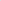 приказа Министерства строительства и жилищно-коммунального хозяйства Российской Федерации от 24.08.2016 № 590/пр «Об утверждении свода правил «Здания и сооружения. Правила эксплуатации. Основные положения»;приказа Министерства строительства и жилищно-коммунального хозяйства Российской Федерации от 14.11.2016 № 798/пр «Об утверждении СП 59.13330 «СНиП 35-01-2001 Доступность зданий и сооружений для маломобильных групп населения»;приказа Министерства строительства и жилищно-коммунального хозяйства Российской Федерации от 03.12.2016 № 883/пр «Об утверждении СП 54.13330 «СНиП 31-01-2003 Здания жилые многоквартирные»;приказа Министерства строительства и жилищно-коммунального хозяйства Российской Федерации от 16.12.2016 № 970/пр «Об утверждении СП 22.13330 «СНиП 2.02.01-83* Основания зданий и сооружений»;приказа Министерства строительства и жилищно-коммунального хозяйства Российской Федерации от 30.12.2016 № 1034/пр «Об утверждении СП 42.13330 «СНиП 2.07.01-89* Градостроительство. Планировка и застройка городских и сельских поселений»;приказа Министерства строительства и жилищно-коммунального хозяйства Российской Федерации от 24.05.2018 № 309/пр «Об утверждении СП 14.13330.2018 «СНиП II-7-81* Строительство в сейсмических районах».Оформление проектной документации осуществляется в соответствии с приказом Федерального агентства по техническому регулированию и метрологии от 11.06.2013 № 156-ст «Об утверждении национального стандарта».Планируемые к строительству (строящиеся) многоквартирные дома, указанные в пункте 2 части 2 статьи 49 Градостроительного кодекса Российской Федерации, а также подлежащие приобретению жилые помещения должны соответствовать требованиям постановления Главного государственного санитарного врача Российской Федерации от 10.06.2010 № 64 «Об утверждении СанПиН 2.1.2.2645-10»;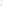 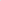 2) требования к конструктивному, инженерному и технологическому оснащению строящегося многоквартирного дома, введенного в эксплуатацию многоквартирного дома, в котором приобретается готовое жилье.Строящиеся дома должны иметь:положительное заключение экспертизы, проведенной в соответствии с законодательством о градостроительной деятельности, в отношении проектной документации на строительство дома;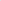 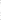 стены из каменных конструкций (кирпич, блоки), крупных железобетонных блоков, железобетонных панелей, монолитного железобетонного каркаса с заполнением;перекрытия из сборных и монолитных железобетонных конструкций;фундамент из сборных и монолитных железобетонных и каменных конструкций.Не рекомендуется строительство домов и приобретение жилья в домах, выполненных из легких стальных тонкостенных конструкций, СИП панелей (структурно-изоляционная панель), металлических сэндвич-панелей;подключение к централизованным сетям инженерно-технического обеспечения по выданным соответствующими ресурсоснабжающими и иными организациями техническим условиям;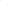 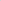 санитарный узел (раздельный или совмещенный), который должен быть внутриквартирным и включать ванну, унитаз, раковину;внутридомовые инженерные системы, включая системы электроснабжения (с силовым и иным электрооборудованием в соответствии с проектной документацией); холодного водоснабжения; водоотведения (канализации); газоснабжения (при наличии в соответствии с проектной документацией) с устройством сигнализаторов загазованности, сблокированных с быстродействующим запорным клапаном, установленным первым по ходу газа на внутреннем газопроводе жилого здания, с возможностью аварийно-диспетчерского обслуживания (в соответствии с проектной документацией); отопления (при отсутствии централизованного отопления и наличии газа рекомендуется установка коллективных или индивидуальных газовых котлов); горячего водоснабжения; противопожарной безопасности (в соответствии с проектной документацией); мусороудаления (при наличии в соответствии с проектной документацией); локальные системы энергоснабжения (рекомендуется к использованию в случае экономической целесообразности);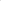 внесенные в Государственный реестр средства измерений, поверенные предприятиями-изготовителями, принятые в эксплуатацию соответствующими ресурсоснабжающими организациями и соответствующие установленным требованиям к классам точности общедомовые (коллективные) приборы учета электрической энергии, холодной воды, горячей воды (при централизованном теплоснабжении в установленных случаях);легкосбрасываемые оконные блоки;освещение этажных лестничных площадок дома с использованием светильников в антивандальном исполнении со светодиодным источником света, датчиков движения и освещенности;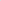 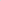 при входах в подъезды дома − освещение с использованием светильников в антивандальном исполнении со светодиодным источником света и датчиков освещенности, козырьки над входной дверью и утепленные дверные блоки с ручками и автодоводчиками; при входах в подвал (техническое подполье) дома − металлические дверные блоки с замком, ручками и автодоводчиками;отмостку из армированного бетона, асфальта, устроенную по всему периметру дома и обеспечивающую отвод воды от фундамента;организованный водосток;благоустройство придомовой территории, в том числе наличие твердого покрытия, озеленения и малых архитектурных форм, площадок общего пользования различного назначения, в том числе детской игровой площадки с игровым комплексом (в соответствии с проектной документацией);3) требования к функциональному оснащению и отделке помещений.Построенные и приобретаемые для переселения граждан из аварийного жилищного фонда жилые помещения должны располагаться на любых этажах дома, кроме подвального, цокольного, технического, мансардного, и иметь:чистовую отделку «под ключ», в том числе входную утепленную дверь с замком, ручками и дверным глазком; межкомнатные двери с наличниками и ручками; легкосбрасываемые оконные блоки со стеклопакетами класса энергоэффективности в соответствии с классом энергоэффективности дома (с возможностью открытия створок (фрамуг, форточек) в двух позициях) и подоконниками; вентиляционные решетки; подвесные крюки для потолочных осветительных приборов во всех помещениях квартиры;установленные и подключенные к соответствующим внутриквартирным инженерным сетям: звонковую сигнализацию (в соответствии с проектной документацией); мойку со смесителем и сифоном; умывальник со смесителем и сифоном; унитаз с сиденьем и сливным бачком; ванну с заземлением, со смесителем и сифоном;  одно-, двухклавишные электровыключатели; электророзетки; выпуски электропроводки и патроны во всех помещениях квартиры; газовую или электрическую плиту (в соответствии с проектным решением); радиаторы отопления с терморегуляторами (при технологической возможности в соответствии с проектной документацией), а при автономном отоплении и горячем водоснабжении также двухконтурный котел;напольные покрытия из керамической плитки в помещениях ванной комнаты, туалета (совмещенного санузла), кладовых, на балконе (лоджии), в остальных помещениях квартиры – из ламината класса износостойкости 22 и выше или линолеума на вспененной основе;отделку стен водоэмульсионной или иной аналогичной краской в помещениях ванной комнаты, туалета (совмещенного санузла), кладовых, кухни (за исключением части стены (стен) в кухне, примыкающей (примыкающих) к рабочей поверхности, и части стены (стен) в ванной комнате, примыкающей (примыкающих) к ванне и умывальнику, отделка которых производится керамической плиткой); обоями в остальных помещениях;отделку потолков во всех помещениях квартиры водоэмульсионной или иной аналогичной краской, либо конструкцией из сварной виниловой пленки (ПВХ) или бесшовного тканевого полотна, закрепленных на металлическом или пластиковом профиле под перекрытием (натяжные потолки);4) требования к материалам, изделиям и оборудованию.Проектом на строительство многоквартирного дома рекомендуется предусмотреть применение современных сертифицированных строительных и отделочных материалов, изделий, технологического и инженерного оборудования. Строительство должно осуществляться с применением материалов и оборудования, обеспечивающих соответствие жилища требованиям проектной документации.Выполняемые работы и применяемые строительные материалы в процессе строительства дома, жилые помещения в котором приобретаются в соответствии с муниципальным контрактом в целях переселения граждан из аварийного жилищного фонда, а также результаты таких работ должны соответствовать требованиям технических регламентов, энергетической эффективности и оснащенности объекта капитального строительства приборами учета используемых энергетических ресурсов;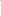 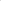 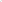 5) требование к энергоэффективности дома.Предусматривать класс энергетической эффективности дома не ниже класса «В», определяемый в соответствии с Правилами определения класса энергетической эффективности многоквартирных домов, утвержденными приказом Министерства строительства и жилищно-коммунального хозяйства Российской Федерации от 06.06.2016 № 399/пр «Об утверждении Правил определения класса энергетической эффективности многоквартирных домов» (далее – приказ Минстроя России от 06.06.2016 № 399/пр).Рекомендуется предусматривать следующие мероприятия, направленные на повышение энергоэффективности дома:применять легкосбрасываемые оконные блоки со стеклопакетами класса энергоэффективности в соответствии с классом энергоэффективности дома;производить установку в помещениях общего пользования, на лестничных клетках, перед входом в подъезды светодиодных светильников с датчиками движения и освещенности;проводить освещение придомовой территории с использованием светодиодных светильников и датчиков освещенности;выполнять теплоизоляцию подвального (цокольного) и чердачного перекрытий (в соответствии с проектной документацией);проводить установку приборов учета горячего и холодного водоснабжения, электроэнергии, газа и других, предусмотренных в проектной документации;выполнять установку радиаторов отопления с терморегуляторами (при технологической возможности в соответствии с проектной документацией);проводить устройство входных дверей в подъезды дома с утеплением и оборудованием автодоводчиками;устраивать входные тамбуры в подъездах дома с утеплением стен, устанавливать утепленные двери тамбура (входную и проходную) с автодоводчиками.Обеспечить наличие на фасаде дома указателя класса энергетической эффективности дома;6) требования к эксплуатационной документации дома.Наличие паспортов и инструкций по эксплуатации предприятий-изготовителей на механическое, электрическое, санитарно-техническое и иное, включая лифтовое, оборудование, приборы учета использования энергетических ресурсов (общедомовые (коллективные) и индивидуальные) и узлы управления подачей энергетических ресурсов, внутриквартирного инженерного оборудования, а также соответствующих документов (копий документов), предусмотренных пунктами 24 и 26 Правил содержания общего имущества в многоквартирном доме, утвержденных постановлением Правительства Российской Федерации от 13.08.2006 № 491 «Об утверждении Правил содержания общего имущества в многоквартирном доме и правил изменения размера платы за содержание жилого помещения в случае оказания услуг и выполнения работ по управлению, содержанию и ремонту общего имущества в многоквартирном доме ненадлежащего качества и (или) с перерывами, превышающими установленную продолжительность», включая Инструкцию по эксплуатации многоквартирного дома, выполненную в соответствии с пунктом 10.1 части 12 статьи 48 Градостроительного кодекса Российской Федерации (Требования к безопасной эксплуатации зданий) и приказом Министерства строительства и жилищно-коммунального хозяйства Российской Федерации от 24.08.2016 № 590/пр «Об утверждении свода правил «Здания и сооружения. Правила эксплуатации. Основные положения» (в соответствии с проектной документацией).Глава 6. Обоснование объема средств, предусмотренных на реализацию Программы, и объемы финансирования16. Основными источниками финансирования расходов на переселение граждан из аварийного жилищного фонда в рамках реализации Программы являются: 	средства Фонда; средства областного бюджета; средства бюджетов муниципальных образований, являющихся участниками Программы.17. План мероприятий по переселению граждан из аварийного жилищного фонда, признанного таковым до 1 января 2017 года, приведен в приложении № 3 к Программе.18. Общий объем финансирования Программы на 2021–2025 годы составляет 415 187 876,00 рублей, в том числе: за счет средств Государственной корпорации «Фонд содействия реформированию жилищно-коммунального хозяйства» (далее – Фонд) – 384 719 424,00 рубля;за счет средств областного бюджета – 23 600 138,00 рубля;за счет средств местного бюджета – 6 868 314,00 рубля;в 2021 году:общий объем финансирования – 57 450 523,30 рубля, в том числе:за счет средств Фонда – 52 023 686,26 рубля;за счет средств областного бюджета – 3 703 321,34 рубля;за счет средств местного бюджета  – 1 723 515,70 рубля; в 2022 году:общий объем финансирования – 49 977 368,30 рубля, в том числе:за счет средств Фонда – 46 478 952,52 рубля;за счет средств областного бюджета –1431 217,42 рубля;за счет средств местного бюджета  – 2 067 198,36 рубля;в 2023 году:общий объем финансирования – 307 759 984,60 рубля,  в том числе:за счет средств Фонда – 286 216 758,68 рубля;за счет средств областного бюджета – 18 465 599,08 рубля;за счет средств местного бюджета  – 3 077 599,84 рубля;в 2024 году:общий объем финансирования – 0,00 рубля, в том числе:за счет средств Фонда – 0,00 рубля;за счет средств областного бюджета – 0,00 рубля;за счет средств местного бюджета   – 0,00 рубля19. Доля софинансирования мероприятий Программы по переселению граждан из аварийного жилищного фонда с привлечением средств Фонда составляет:в 2021–2025 годах:за счет средств Фонда – не более 93,0%;за счет средств консолидированного бюджета Свердловской области – не менее 7,0%.20. Объем финансирования переселения граждан из аварийного жилищного фонда в 2021–2025 годах с привлечением финансовой поддержки Фонда приведен в таблице 1.Таблица 121. Объем финансирования мероприятий Программы рассчитан исходя из расселяемой площади жилых помещений многоквартирных домов, включенных в Региональную адресную программу, и стоимости одного квадратного метра жилого помещения, устанавливаемой в рамках реализации мероприятий Региональной адресной программы.22. При расчете объема финансирования мероприятий, реализуемых с привлечением средств Фонда, за планируемую стоимость одного квадратного метра жилого помещения принимается стоимость, устанавливаемая нормативным правовым актом уполномоченного исполнительного органа государственной власти Российской Федерации в рамках реализации Федерального закона от 21 июля 2007 года № 185-ФЗ:с 2021 года стоимость одного квадратного метра жилого помещения в рамках реализации мероприятий Программы принимается равной стоимости, определенной приказом Министерства строительства и жилищно-коммунального хозяйства Российской Федерации на I квартал планируемого года. Указанная стоимость одного квадратного метра жилого помещения применяется на весь этап реализации мероприятий по переселению граждан с привлечением финансовой поддержки Фонда.23. В случае заключения муниципального контракта с превышением установленной стоимости одного квадратного метра жилого помещения финансирование расходов на оплату стоимости такого превышения осуществляется за счет средств местного бюджета, объем софинансирования мероприятий Программы из средств областного бюджета в этом случае не изменяется.24. В случае предоставления гражданину, переселяемому из аварийного жилищного фонда, жилого помещения, общая площадь которого превышает общую площадь ранее занимаемого им жилого помещения, финансирование расходов на оплату стоимости такого превышения осуществляется за счет средств местного бюджета, объем софинансирования мероприятий Программы из средств областного бюджета в этом случае не изменяется.25. При выделении дополнительных средств на финансирование реализации мероприятий Программы в объеме, превышающем установленный объем долевого финансирования, объем финансовой поддержки, выделяемой за счет средств Фонда и областного бюджета, не увеличивается.26. Размер возмещения за изымаемое жилое помещение у собственника определяется статьей 32 Жилищного кодекса Российской Федерации.27. При приобретении жилых помещений у лиц, не являющихся застройщиками, цена муниципального контракта формируется исходя из стоимости одного квадратного метра жилого помещения, установленной нормативным правовым актом органа местного самоуправления для вторичного рынка жилья на территории соответствующего муниципального образования по состоянию на I квартал планируемого года, но не более стоимости одного квадратного метра жилого помещения, определенной приказом Министерства строительства и жилищно-коммунального хозяйства Российской Федерации на I квартал планируемого года. 28. Объем средств Фонда и областного бюджета может ежегодно уточняться в соответствии с лимитами финансовой поддержки за счет средств Фонда и законом Свердловской области об областном бюджете 
на соответствующий финансовый год и плановый период. 29.  Финансирование сноса расселенных аварийных домов не предусматривается данной Программой.Глава 7. Порядок проведения мониторинга и осуществления контроля за ходом реализации Программы32. Контроль за ходом реализации Программы возлагается на главного распорядителя бюджетных средств.33. Главный распорядитель бюджетных средств осуществляет мониторинг реализации Программы на основе сбора и анализа отчетности о ходе реализации Программы.34. Отдел жилищно-коммунального и городского хозяйства администрации Камышловского городского округа, представляет в Министерство строительства информацию о ходе реализации Программы в рамках заключенных соглашений по форме и в сроки, установленные Министерством строительства.35. Ответственность за достоверность и полноту представляемой информации возлагается на уполномоченное должностное лицо органа местного самоуправления.Глава 8. Информационное и методическое обеспечение Программы36. Министерство строительства и администрация Камышловского городского округа, обеспечивают своевременность, доступность, полноту информации о:1) содержании нормативных правовых актов и решений органов государственной власти Свердловской области, органов местного самоуправления муниципальных образований о подготовке, принятии и реализации Программы и муниципальных программ;2) ходе реализации Программы, текущей деятельности органов государственной власти Свердловской области и органов местного самоуправления муниципальных образований по выполнению муниципальных программ;3) планируемых и достигнутых результатах выполнения Программы, сроках ее завершения.Информацию о подготовке и реализации Программы предоставлять собственникам и нанимателям помещений в аварийных многоквартирных домах с использованием всех доступных средств массовой информации, включая:официальный сайт в сети «Интернет» Камышловского городского округа http://gorod-kamyshlov.ru;официальные печатные издания Камышловского городского округа:- газета «Камышловские известия»;сайты в сети «Интернет» управляющих организаций Камышловского городского округа ;Камышловское телевидение «КамТВ» (официальный сайт http://tvkam.ru), Глава 9. Планируемые показатели выполнения Программы37. В результате реализации Программы планируется переселение 652 гражданина из 268 жилых помещений расселяемой площадью 9 025,50 кв. метра в многоквартирных домах, признанных аварийными до 1 января 2017 года в установленном порядке в связи с физическим износом в процессе их эксплуатации и подлежащими сносу или реконструкции.Планируемые показатели переселения граждан из аварийного жилищного фонда, признанного таковым до 1 января 2017 года, приведены в приложении № 4 к Программе.38. Планируемые показатели выполнения Программы с привлечением финансовой поддержки Фонда приведены в таблице 2.Таблица 2Приложение № 1к муниципальной адресной программе «Переселение граждан на территории Камышловского городского округа из аварийного жилищного фонда в 2021–2025 годах»ПЕРЕЧЕНЬмногоквартирных домов, признанных аварийными до 1 января 2017 годаНаименование проектаМуниципальная адресная программа «Переселение граждан  на территории Камышловского городского округа из аварийного жилищного фонда в 2021-2025 годах» (далее - Программа)Основание для разработки ПрограммыФедеральный закон от 21.07.2007  № 185-ФЗ «О Фонде содействия реформированию жилищно-коммунального хозяйства» (далее – Федеральный закон от 21.07.2007  № 185-ФЗ);
Указ Президента Российской Федерацииот 07.05.2018 № 204 «О национальных целях и стратегических задачах развития Российской Федерации на период до 2024 года»;Региональная адресная программа «Переселение граждан 
на территории Свердловской области из аварийного жилищного фонда 
в 2019–2025 годах», утвержденная постановлением Правительства Свердловской области от 01.04.2019 № 208-ПП (в ред. от 23.01.2020 № 31-ПП)Главный распорядитель бюджетных средств. Ответственный за реализацию ПрограммыАдминистрация Камышловского городского округа Разработчик ПрограммыОтдел жилищно-коммунального и городского хозяйства администрация Камышловского городского округаЦели Программыобеспечение устойчивого сокращения непригодного для проживания жилищного фонда с расселениемк 1 сентября 2025 года не менее 9 025,50 кв. метров аварийного жилищного фонда, в котором проживаетне менее 652 человекаЗадачи Программы1) переселение граждан из многоквартирных домов, признанных до 1 января 2017 года в установленном порядке аварийными в связи с физическим износом в процессе их эксплуатации и подлежащими сносу или реконструкции;
2) минимизация издержек по содержанию аварийных домов и сокращению сроков введения земельных участков, освободившихся после сноса домов, в хозяйственный оборот;
3) стимулирование строительного комплекса Камышловского городского округа Срок реализациипереселение граждан из аварийного жилищного фонда до 1 сентября 2025 года;
cнос аварийного жилищного фонда – до 31 декабря 2025 годаОбъемы и источники финансирования Программыобщий объем финансирования Программы
на 2021–2025 годы составляет 415 187 876,00 рублей,в том числе: за счет средств Государственной корпорации «Фонд содействия реформированию жилищно-коммунального хозяйства» (далее – Фонд) – 384 719 424,00 рубля;за счет средств областного бюджета – 23 600 138,00 рубля;за счет средств местного бюджета – 6 868 314,00 рубля;в 2021 году:общий объем финансирования – 57 450 523,30 рубля,
в том числе:за счет средств Фонда – 52 023 686,26 рубля;за счет средств областного бюджета – 3 703 321,34 рубля;за счет средств местного бюджета  – 1 723 515,70 рубля; в 2022 году:общий объем финансирования – 49 977 368,30 рубля, 
в том числе:за счет средств Фонда – 46 478 952,52 рубля;за счет средств областного бюджета –1431 217,42 рубля;за счет средств местного бюджета  – 2 067 198,36 рубля;в 2023 году:общий объем финансирования – 307 759 984,60 рубля, в том числе:за счет средств Фонда – 286 216 758,68 рубля;за счет средств областного бюджета – 18 465 599,08 рубля;за счет средств местного бюджета  – 3 077 599,84 рубля;в 2024 году:общий объем финансирования – 0,00 рубля, в том числе:за счет средств Фонда – 0,00 рубля;за счет средств областного бюджета – 0,00 рубля;за счет средств местного бюджета   – 0,00 рубляОжидаемые результаты реализации Программыпереселение 652 гражданина из жилых помещений расселяемой площадью 9 025,50 кв. метра в многоквартирных домах, признанных до 1 января 2017 года в установленном порядке аварийными в связи с физическим износом в процессе их эксплуатации и подлежащими сносу или реконструкцииИсполнительПрограммыАдминистрация Камышловского городского округа Оценка эффективности социальных и экономических последствий реализации Программыпереселение 652 гражданина из жилых помещений расселяемой площадью 9 025,50 кв. метра в многоквартирных домах, признанных до 1 января 2017 года в установленном порядке аварийными в связи с физическим износом в процессе их эксплуатации и подлежащими сносу или реконструкцииОрганизация управления Программой и контроль за ходом реализации Программы контроль за ходом реализации Программы осуществляет администрация Камышловского городского округа, как  участник Программы, Правительство Свердловской области, Фонд в соответствии с их полномочиями, установленными законодательством Российской Федерации и законодательством Свердловской области Но-мер стро-киНаименование муниципального образованияОбъем финансирования (рублей)Объем финансирования (рублей)Объем финансирования (рублей)Объем финансирования (рублей)Объем финансирования (рублей)Объем финансирования (рублей)Но-мер стро-киНаименование муниципального образованиявсегов том числе за счет средствв том числе за счет средствв том числе за счет средствв том числе за счет средствв том числе за счет средствНо-мер стро-киНаименование муниципального образованиявсегоФондаобластного бюджетаместного бюджетадополнитель-ных средств за счет местного бюджетавнебюджет-ных источников финансиро-вания123456781.2021 год2021 год2021 год2021 год2021 год2021 год2021 год2.Камышловский городской округ57 450 523,3052 023 686,263 703 321,341 723 515,700,000,003.2022 год2022 год2022 год2022 год2022 год2022 год2022 год4.Камышловский городской округ49 977 368,3046 478 952,521 431 217,422 067 198,360,000,005.2023 год2023 год2023 год2023 год2023 год2023 год2023 год6.Камышловский городской округ307 759 984,60286 216 785,6818 465 599,083 077 599,850,000,00Номер строкиНаименование муниципального образованияКоличество аварийных многоквартирных домов, расселяемых по Программе 
(единиц)Количество человек, расселяемых по Программе
(человек)Площадь жилых помещений, расселяемых по Программе 
(кв. метров)123451.Камышловский городской округ416529025,50Номер
строкиНаименование
муниципального образования, расположенногона территории Свердловской областиАдресмногоквартирного домаГод ввода дома в эксплуатациюДата признания многоквартир-ного дома аварийнымСведения об аварийном жилищном фонде, подлежащем расселениюдо 1 сентября 2025 годаСведения об аварийном жилищном фонде, подлежащем расселениюдо 1 сентября 2025 годаПланируемая дата окончания
переселенияНомер
строкиНаименование
муниципального образования, расположенногона территории Свердловской областиАдресмногоквартирного домаГод ввода дома в эксплуатациюДата признания многоквартир-ного дома аварийнымплощадь,(кв. м)количество человекПланируемая дата окончания
переселения123456781.Всего подлежит переселению в 2021–2025 годахВсего подлежит переселению в 2021–2025 годаххх9 025,50652х2.По муниципальной адресной программе «Переселение граждан на территории Камышловского городского округа из аварийного жилищного фонда в 2021–2025 годах», в рамках которой предусмотрено финансирование за счет средств государственной корпорации – Фонда содействия реформированию жилищного-коммунального хозяйства (далее – Фонд) в том числе:По муниципальной адресной программе «Переселение граждан на территории Камышловского городского округа из аварийного жилищного фонда в 2021–2025 годах», в рамках которой предусмотрено финансирование за счет средств государственной корпорации – Фонда содействия реформированию жилищного-коммунального хозяйства (далее – Фонд) в том числе:хх9 025,50652х3.итого по Камышловскому городскому округу итого по Камышловскому городскому округу хх9 025,50652х4.г. Камышловг. Камышлов, ул. Гагарина, д. 36а189325.12.201288,40831.12.20245.г. Камышловг. Камышлов, ул. Дальняя, д. 11в195015.08.2013106,401131.12.20226.г. Камышловг. Камышлов, ул. Железнодорожная, д. 17195620.08.2014321,102931.12.20227.г. Камышловг. Камышлов, ул. Карла Либкнехта, д. 1д189925.12.201250,80431.12.20228.г. Камышловг. Камышлов, ул. Карла Либкнехта, д. 2б195825.12.2012389,903231.12.20249.г. Камышловг. Камышлов, ул. Карла Либкнехта, д. 2в195720.03.2013291,703131.12.202410.г. Камышловг. Камышлов, ул. Карла Маркса, д. 19, к. А186419.09.2014139,20931.12.202411.г. Камышловг. Камышлов, ул. Комсомольская, д. 4а191812.12.2013126,701131.12.202412.г. Камышловг. Камышлов, ул. Комсомольская, д. 18189711.06.201445,80431.12.202213.г. Камышловг. Камышлов, ул. Красных Орлов, д. 65-67188530.04.201363,90531.12.202414.г. Камышловг. Камышлов, ул. Красных Орлов, д. 94191815.08.2013166,502631.12.202415.г. Камышловг. Камышлов, ул. Красных Орлов, д. 101193114.01.2014420,701531.12.202416.г. Камышловг. Камышлов, ул. Леваневского, д. 3196511.09.2015191,101231.12.202417.г. Камышловг. Камышлов, ул. Леваневского, д. 5а194911.06.201451,10331.12.202218.г. Камышловг. Камышлов, ул. Ленинградская, д. 6в190927.02.201376,90831.12.202419.г. Камышловг. Камышлов, ул. Ленинградская, д. 6б190911.06.201494,60631.12.202220.г. Камышловг. Камышлов, ул. Маяковского, д. 14, к. А191011.06.201462,70631.12.202221.г. Камышловг. Камышлов, ул. Механизаторов, д. 23196122.05.2012458,401931.12.202422.г. Камышловг. Камышлов, ул. Механизаторов, д. 30196225.12.2012453,102131.12.202423.г. Камышловг. Камышлов, ул. Молодогвардейская, д. 24а195824.09.2013731,504131.12.202424.г. Камышловг. Камышлов, ул. Молодогвардейская, д. 30195822.08.2013715,204031.12.202425.г. Камышловг. Камышлов, ул. Молодогвардейская, д. 31, к. А197025.12.2012819,603731.12.202426.г. Камышловг. Камышлов, ул. Молокова, д. 1193820.02.2013466,903131.12.202427.г. Камышловг. Камышлов, ул. Московская, д. 16196211.06.2014448,001931.12.202428.г. Камышловг. Камышлов, ул. Павлика Морозова, д. 63195511.06.201482,30431.12.202429.г. Камышловг. Камышлов, ул. Свердлова, д. 13, к. А191820.08.2014121,301731.12.202230.г. Камышловг. Камышлов, ул. Свердлова, д. 15187829.05.201299,901031.12.202231.г. Камышловг. Камышлов, ул. Свердлова, д. 52, к. Б193625.12.2012488,404331.12.202432.г. Камышловг. Камышлов, ул. Свердлова, д. 53б188826.03.201463,201331.12.202433.г. Камышловг. Камышлов, ул. Свердлова, д. 83187825.12.2012257,403131.12.202434.г. Камышловг. Камышлов, ул. Свердлова, д. 84189522.11.2012104,901131.12.202235.г. Камышловг. Камышлов, ул. Строителей, д. 6195724.09.201343,80231.12.202436.г. Камышловг. Камышлов, ул. Строителей, д. 33195625.12.201298,501031.12.202237.г. Камышловг. Камышлов, ул. Урицкого, д. 16а185725.12.2012162,201631.12.202238.г. Камышловг. Камышлов, ул. Черепанова, д. 14195713.01.2016129,501031.12.202439.г. Камышловг. Камышлов, ул. Шадринская, д. 8б196611.09.201577,601331.12.202440.г. Камышловг. Камышлов, ул. Энгельса, д. 175а185822.11.2012177,401031.12.202241.г. Камышловг. Камышлов, ул. Энгельса, д. 175, к. Б185830.07.201496,301031.12.202242.г. Камышловг. Камышлов, ул. Энгельса, д. 248, к. Г190802.02.201628,10131.12.202443.г. Камышловг. Камышлов, ул. Энгельса, д. 248д190722.05.201255,60931.12.202444.г. Камышловг. Камышлов, ул. Энгельса, д. 268б191009.10.2013158,901431.12.2024